Viana do Castelo, 06 de Março de 2022Viana do Castelo recebeu a 23ª Meia Maratona Manuela MachadoA Meia Maratona Manuela Machado- Viana Fica no Coração organizada pela Câmara Municipal de Viana do Castelo e pelos Cyclones Sanitop regressou no domingo 6 de março a Viana do Castelo, passados dois anos devido à pandemia. Esta prova incluiu também uma caminhada solidária que contou com cerca de 2500 participantes.Este ano, a partida teve início às 10:30h na Praça Marques Júnior, junto ao Centro Cultural de Viana do Castelo - espaço que serviu também de apoio logístico à prova e passou pelas freguesias de Meadela, Santa Marta de Portuzelo, Serreleis e Cardielos, regressando, por fim, ao ponto de partida.Na meia-maratona de 21.095 metros (distância oficial – FPA) participaram atletas de Portugal, Espanha, França e Brasil. A meia-maratona contou com a presença imprescindível de Manuela machado, ex-atleta olímpica que dá nome à prova e com a bandeira da Ucrânia como símbolo de solidariedade com aquele país em guerra.Os vencedores foram Fábio Oliveira (FC Feirense), pela primeira vez, com o tempo de 1:04:19 e Solange Jesus (Grupo Desportivo Feirense), repetindo a vitória alcançada na última edição em 2020, com o tempo de 1:14:00. Miguel Meira do Clube de Atletismo Olímpico Vianense com o tempo de 1:13:24 foi o melhor vianense (26ªlugar) e Fátima Veiga do Centro de Atletismo de Mazarefes com o tempo de 1:39:10 foi a melhor vianense (25º lugar).Na 21ª Caminhada com uma extensão de 5Km na zona Ribeirinha, os 2 euros de inscrição reverteram a favor da Junta Regional dos Escuteiros e Comissariado Regional de Viana do Castelo das Guias de Portugal.O autarca de Viana do Castelo pediu aos participantes para vestirem t-shirts brancas alusivas à Cidade Europeia do Desporto 2023 e “à paz”. 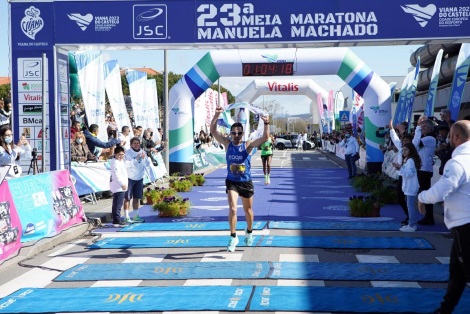 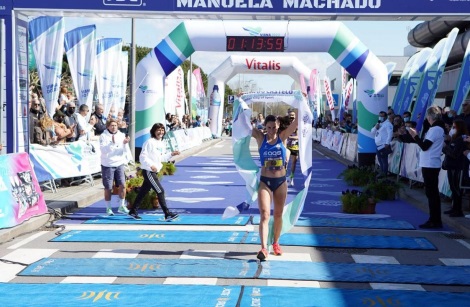 